                                    Проєкт Д.Ющука              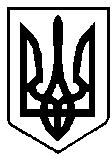 ВАРАСЬКА МІСЬКА РАДАВосьме скликання(чергова сесія)Р І Ш Е Н Н Я07 липня 2022 року		                       № 2087-ПРР-VIII-4320Про погодження наміру передачі воренду нерухомого майна комунальної власності та включення його  до Переліку другого типу	Враховуючи листи комунального некомерційного підприємства Вараської міської ради «Вараська багатопрофільна лікарня» №998 від 24.05.2022, комунального некомерційного підприємства Вараської міської ради «Вараський центр первинної медичної допомоги» від 30.05.2022 №312/05-12/22, відповідно до статей 5, 6, 15 Закону України «Про оренду державного та комунального майна», Порядку передачі в оренду державного та комунального майна, затвердженого постановою Кабінету Міністрів України від 03 червня 2020 року №483, постанови Кабінету Міністрів України від 27 травня 2022 року №634, рішення міської ради від 24 лютого 2021 року №166 «Про врегулювання відносин щодо оренди майна комунальної власності Вараської міської територіальної громади (крім земельних питань)» (зі змінами), керуючись статтею 25, частиною п’ятою статті 60 Закону України «Про місцеве самоврядування в Україні», Вараська міська рада В И Р І Ш И Л А :1. Погодити передачу в оренду без проведення аукціону комунальному некомерційному підприємству Вараської міської ради «Вараська багатопрофільна лікарня» об’єкт нерухомого майна, що належить до комунальної власності Вараської міської територіальної громади – нежитлові приміщення №№ 201-224, 301-307, 311, 313, 316-321 в нежитловій будівлі, стоматологічній поліклініці, загальною площею 574,3 м2, що знаходиться за адресою: місто Вараш, мікрорайон Перемоги, будинок 23/1.2. Включити об’єкт оренди, зазначений у пункті 1 цього рішення, до Переліку другого типу. 3. Орендодавцю  – департаменту житлово-комунального господарства, майна та будівництва виконавчого комітету Вараської міської ради:3.1. Розробити та затвердити умови оренди комунального майна, зазначеного в пункті 1 цього рішення, встановивши строк оренди п’ять років, із збереженням профілю діяльності за конкретним цільовим призначенням – заклади охорони здоров’я, клініки, лікарні. 3.2. Укласти договір оренди комунального майна, зазначеного в пункті 1 цього рішення, та розмістити його в електронній торговій системі відповідно до постанови Кабінету Міністрів України від 27 травня 2022 року №634 «Про особливості оренди державного та комунального майна у період воєнного стану». 3.3. Оприлюднити в електронній торговій системі це рішення відповідно до постанови Кабінету Міністрів України від 27 травня 2022 року №634 «Про особливості оренди державного та комунального майна у період воєнного стану».4. Встановити річну орендну плату за оренду комунального майна, зазначеного в пункті 1 цього рішення,  у розмірі 1 гривні. 5. Контроль за виконанням рішення покласти на заступника міського голови з питань діяльності виконавчих органів ради Ігоря Воскобойника та постійну комісію з питань комунального майна, житлової політики, інфраструктури та благоустрою.Міський  голова                                                                  Олександр МЕНЗУЛ